Fotos da Reunião para capacitação da Equipe de ensino do campos pela CTP-central e DEBT04/12/1010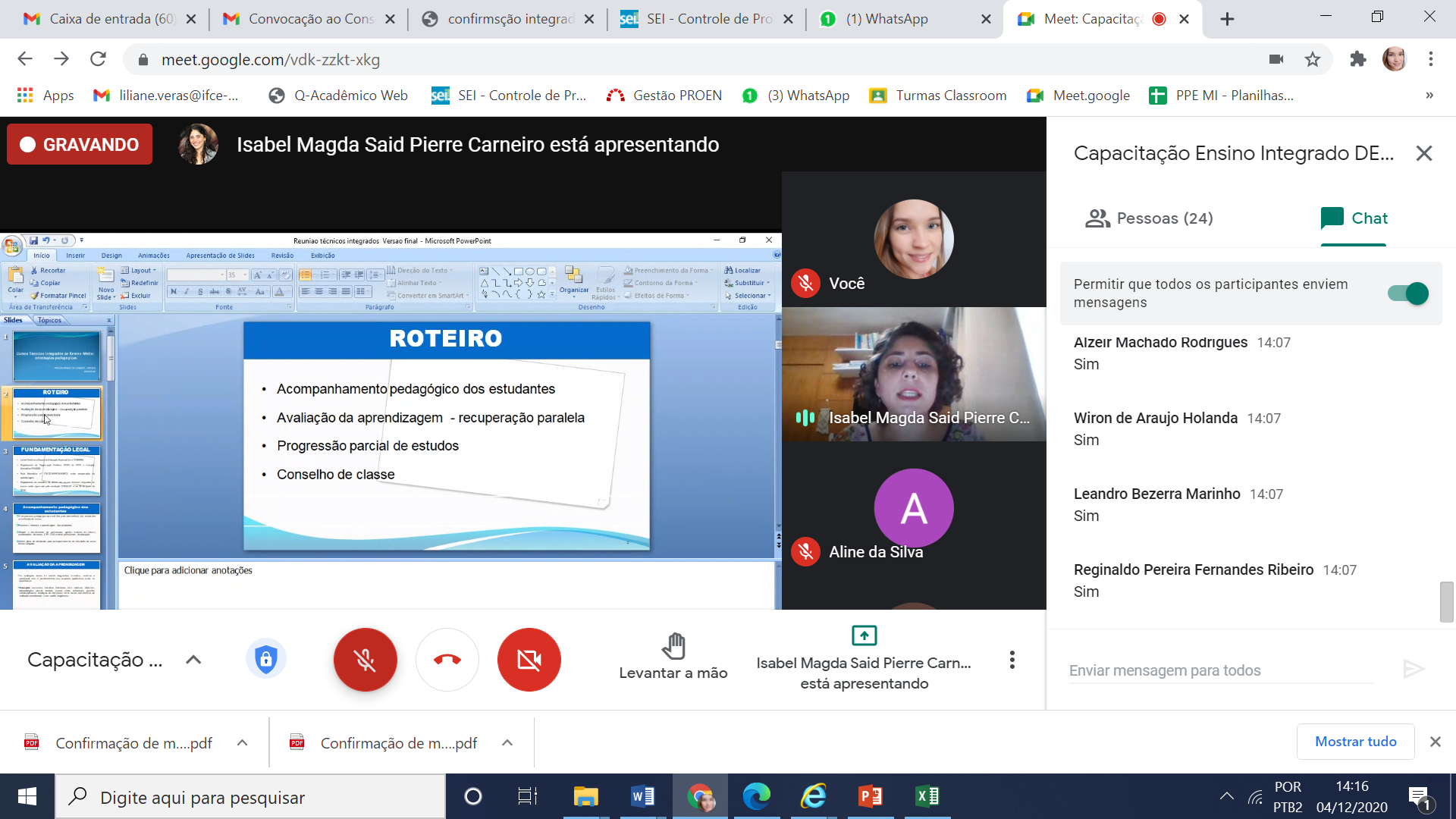 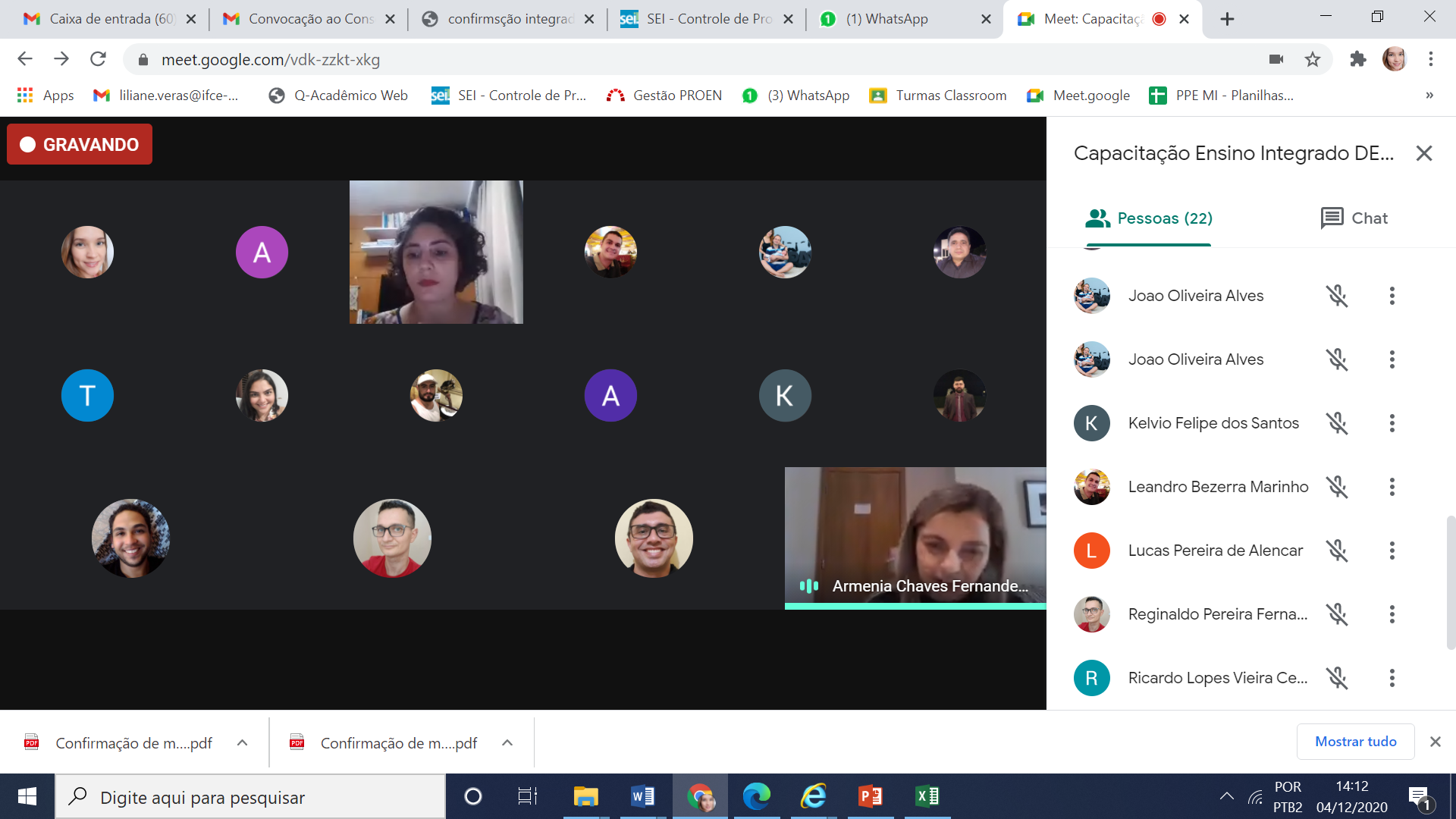 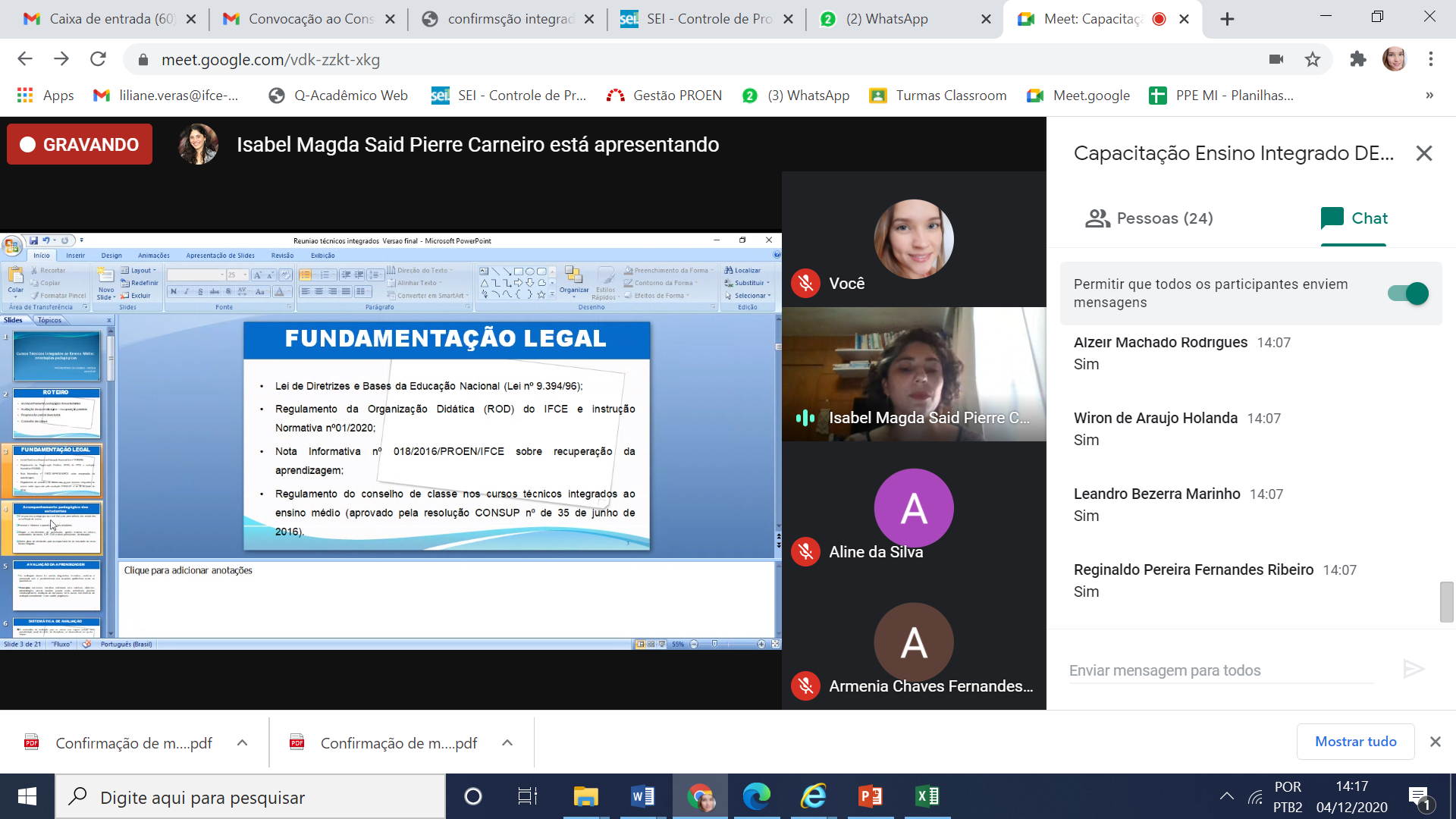 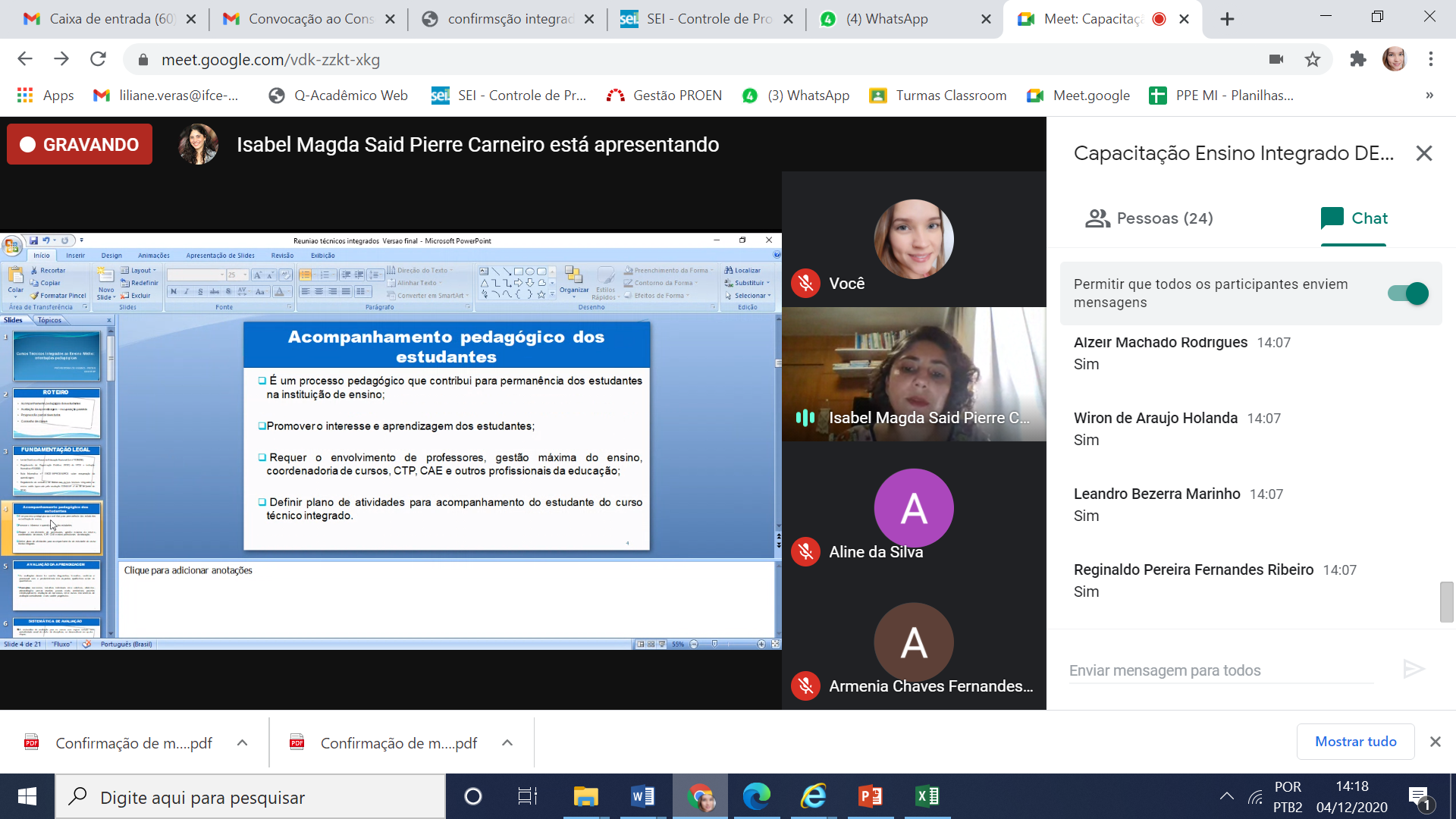 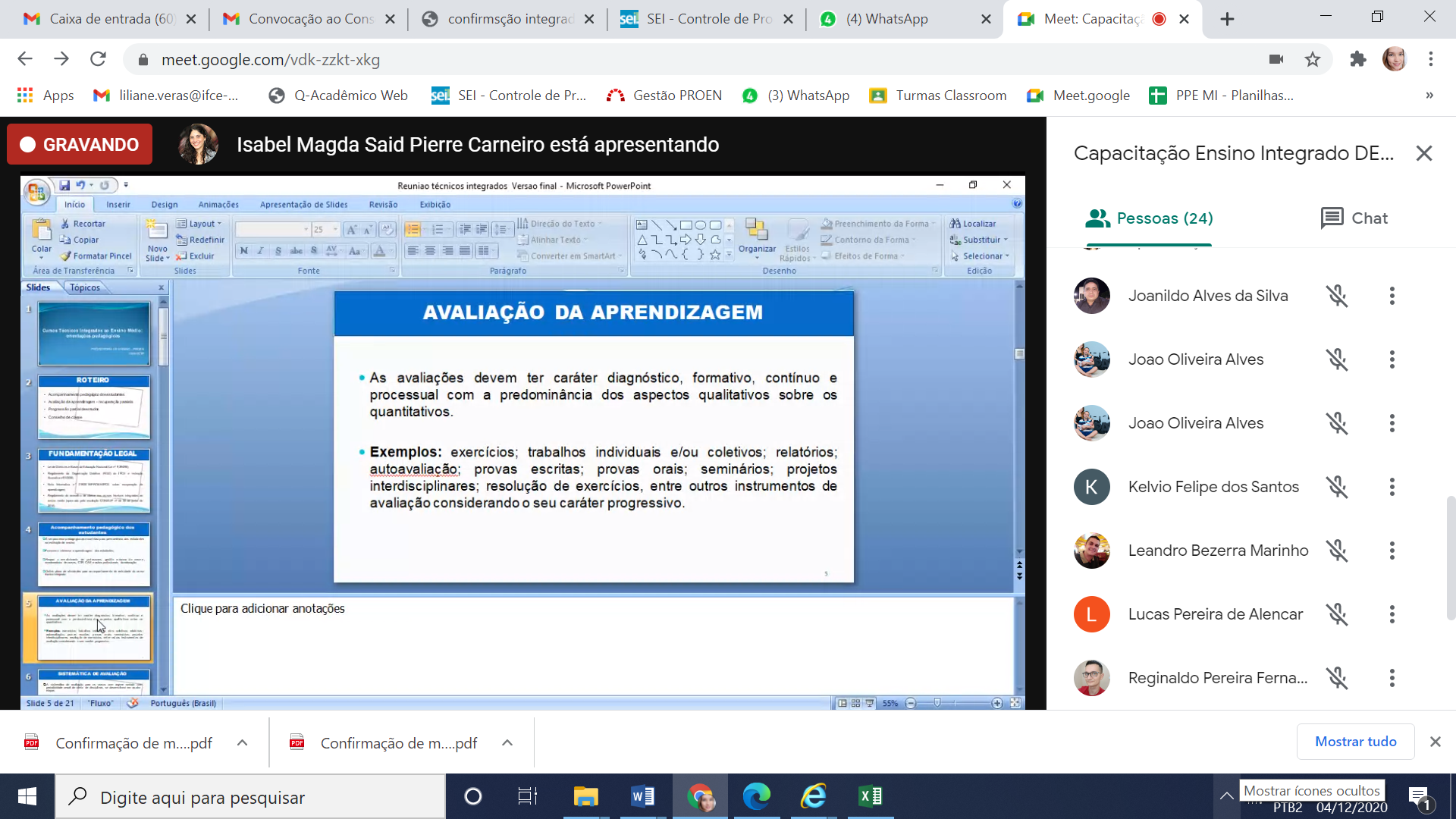 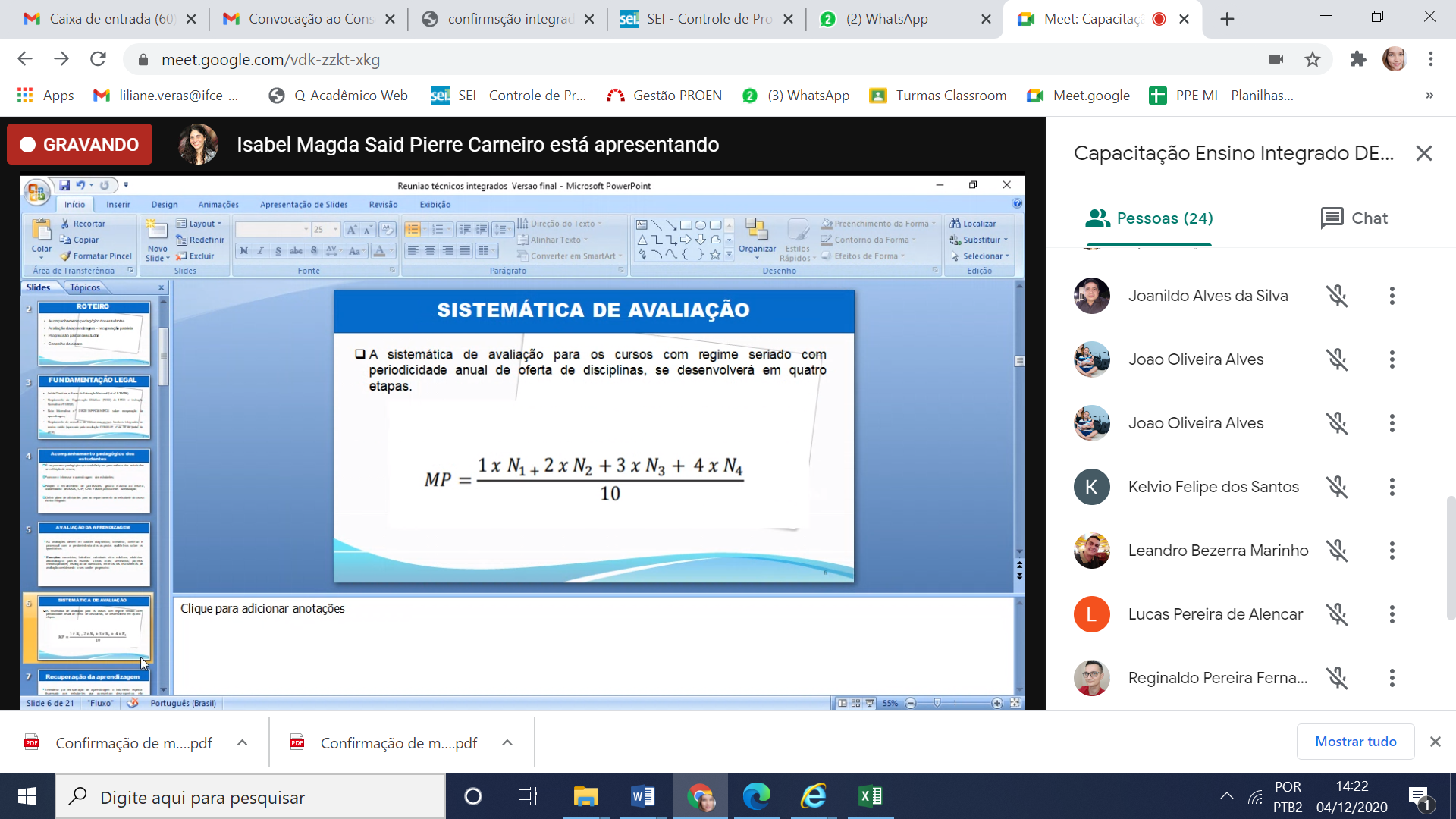 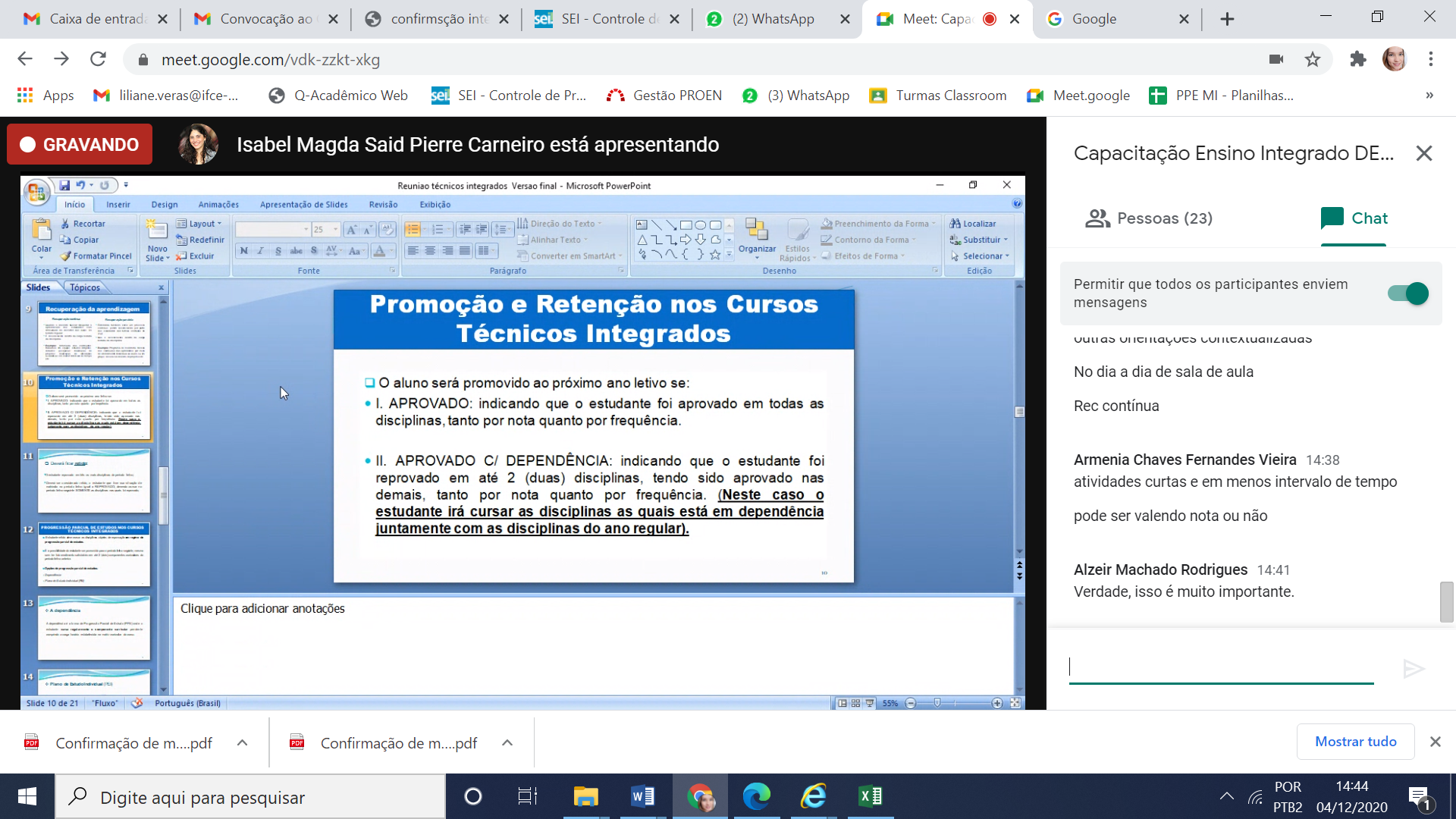 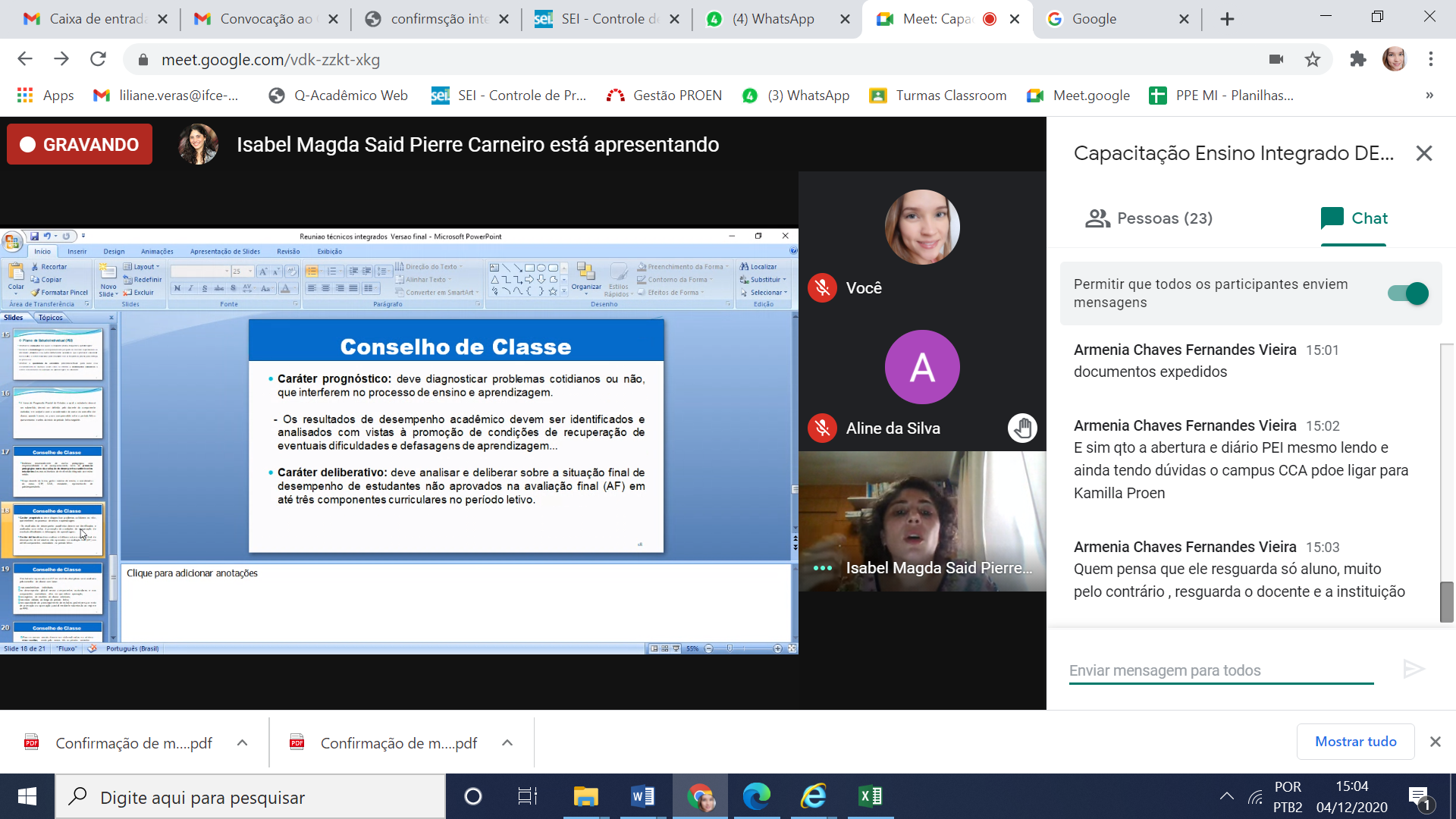 